Dr. Mosóczi Lászlóközlekedéspolitikáért felelős államtitkárInnovációs és Technológiai MinisztériumTisztelt Államtitkár Úr!A környezet védelmének általános szabályairól szóló 1995. évi LIII. törvény 45. § írta elő az Országos Környezetvédelmi Tanács létrehozását, feladatait és működésének szabályait. A Tanács a Kormány javaslattevő, tanácsadó, véleményező szerveként állást foglal a környezetvédelemmel összefüggő törvényjavaslatok és más jogszabályok, valamint országos és regionális koncepciók, a környezetvédelemmel összefüggő gazdasági szabályozó eszközök vizsgálati elemzésével kapcsolatban, véleményét nyilvánít a környezetre várhatóan jelentős hatást gyakorló tervek és programok tervezetéről és azok környezeti értékeléséről, javaslatot tesz a Kormány számára a környezet- és természetvédelem hatékonyabbá tételével kapcsolatban. A Tanács általában havonta tart plenáris ülést, azonban annak érdekében, hogy a Kormányzat működésének eltérő ritmusához alkalmazkodni tudjon Állandó Bizottságokat működtet a gazdaság-fejlesztés ágazatai programjai, valamint a környezet- és természetvédelem kölcsönhatásainak kulcsfontosságú területein. A Tanács Közlekedéspolitikai Bizottságának javaslatára kezdeményezem, hogy az OKT áttekintéssel rendelkezzék a következő időszak közlekedésfejlesztési terveiről.Kérem tehát Államtitkár Urat, hogy Ön és/vagy vezető Munkatársai tájékoztatást adni szíveskedjenek – általában a közlekedésfejlesztés – így  a közúti,- vasúti,- vízi – és légiközlekedési alágazatok  következő években tervezett fejlesztési programjairól.Az Országos Környezetvédelmi Tanács következő, plenáris ülését Április 16.-án, csütörtökön délelőtt 10 órától tervezi megtartani; kérem tehát Államtitkár Úr válaszát, hogy ezen az ülésen a kért tájékoztatást a Közlekedéspolitikai Államtitkárság megadni szíveskedjék.Államtitkár Úr támogató  együttműködéséért előre is köszönetet mondoka Testület nevében és megbízásából2019. Április 2.-án    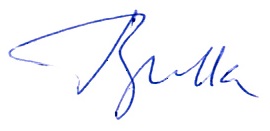     Dr. Bulla Miklós